ความต้องการจำเป็นในการได้รับการพัฒนาของบุคลากรทางคณะฯ ได้การวิเคราะห์ข้อมูลความต้องการจำเป็นในการได้รับการพัฒนาของบุคลากรดังแสดงในรูปที่ C.6.5 รูปที่ C.6.6 และรูปที่ C.6.7 เพื่อสนับสนุนงบประมาณในการดำเนินการประจำปี 2564รูปที่ C.6.5 การวิเคราะห์ข้อมูลความต้องการของสายวิชาการ รูปที่ C.6.6 การวิเคราะห์ข้อมูลความต้องการของสายสนับสนุนรูปที่ C.6.7 การวิเคราะห์ข้อมูลความต้องการรวมของบุคลากรทั้งคณะฯโดยจากการวิเคราะห์ข้อมูลในแผนพัฒนาตนเอง IDP ของบุคลากรทุกคนในคณะฯ รวมทั้ง สายวิชาการและสายสนับสนุนดังรูปที่ C.6.7 มีความต้องการสูงสุดในด้านการใช้ภาษาต่างประเทศ รองมาคือด้านการวิจัยและนวัตกรรม อย่างไรก็ดีทางคณะฯ ได้จัดงบประมาณสนับสนุนในทุกโครงการที่บุคลากรต้องการพัฒนา ประจำปี 2565 และได้ประเมินผลสัมฤทธิ์แผนพัฒนาบุคลากรในเชิงการไปพัฒนาตนเองมาแล้วสามารถนำมาไปใช้ให้ประโยชน์ได้ ดังแสดงในรูปที่ C.6.8 การรวบรวมข้อมูลเมื่อไปพัฒนาตนเองในระบบ ERP และตารางที่ C.6.13 ผลการประเมินผลสัมฤทธิ์แผนพัฒนาบุคลากรในเชิงการไปพัฒนาตนเองมาแล้วสามารถนำมาไปใช้ให้ประโยชน์ได้	ซึ่งจากผลการประเมินผลสัมฤทธิ์แผนพัฒนาบุคลากรในเชิงการไปพัฒนาตนเองมาแล้ว สามารถนำมาไปใช้ให้ประโยชน์ได้ ทางคณะฯ จึงมีมาตรการกำกับ ติดตาม และดำเนินการเพื่อประเมินผลบุคลากรทั้งสายวิชาการ และสายสนับสนุน เพื่อพัฒนาตามเป้าหมายที่เพิ่มขึ้นในปี 2565-2566 ต่อไป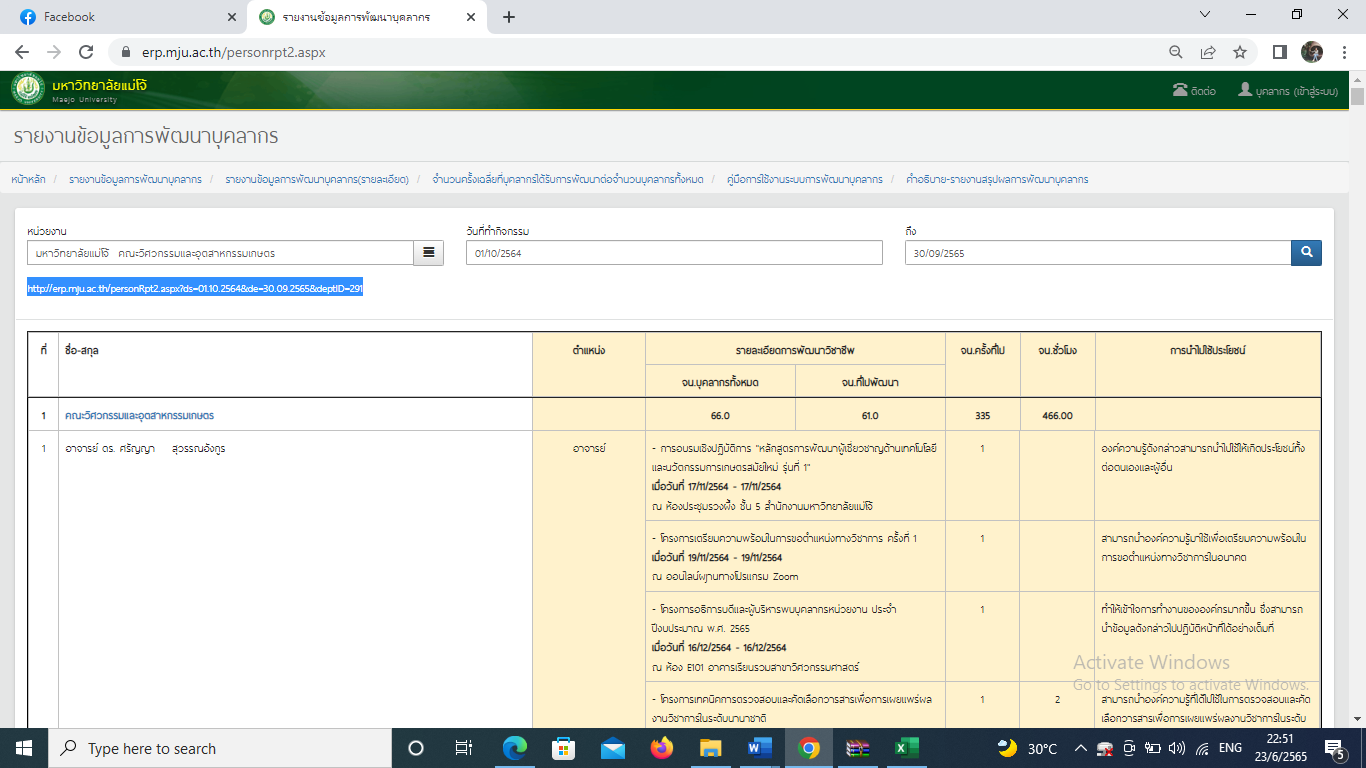 รูปที่ C.6.8 การรวบรวมข้อมูลเมื่อไปพัฒนาตนเองในระบบ ERP ของบุคลากรคณะฯตารางที่ C.6.13 การประเมินผลสัมฤทธิ์แผนพัฒนาบุคลากรในเชิงการไปพัฒนาตนเองมาแล้วสามารถนำมาไปใช้ให้ประโยชน์ได้ (เอกสารอ้างอิงที่ C.6.3)ลำดับประเภทการประเมินผลสัมฤทธิ์แผนการพัฒนาบุคลากรปี 2564การประเมินผลสัมฤทธิ์แผนการพัฒนาบุคลากรปี 2564การประเมินผลสัมฤทธิ์แผนการพัฒนาบุคลากรปี 2564การประเมินผลสัมฤทธิ์แผนการพัฒนาบุคลากรปี 2564การประเมินผลสัมฤทธิ์แผนการพัฒนาบุคลากรปี 2564เป้าหมาย 2565ลำดับประเภทจำนวน(คน)จำนวนที่ไปพัฒนาสัดส่วน%จำนวนการนำความรู้มาพัฒนางานสัดส่วน%เป้าหมาย 2565สายวิชาการสายวิชาการ1สาขาวิชาวิศวกรรมเกษตรและสาขาวิชาวิศวกรรมอาหาร19191001684.21 902สาขาวิชาวิทยาศาสตร์และเทคโนโลยีการอาหาร881008100 1003สาขาวิชาเทคโนโลยีหลังการเก็บเกี่ยว77100685.71 904สาขาวิชาเทคโนโลยียางและพอลิเมอร์551005100 100สายสนับสนุนวิชาการ (แยกตามสมรรถนะประจำกลุ่มงาน)สายสนับสนุนวิชาการ (แยกตามสมรรถนะประจำกลุ่มงาน)1กลุ่มงานบริหารงานทั่วไป881008100 1002กลุ่มงานคลังและพัสดุ441004100 1003กลุ่มงานบริการการศึกษา (รวมกลุ่มวิเทศสัมพันธ์)551005100 1004กลุ่มงานนโยบายและแผน111001100 1005กลุ่มงานอาคารสถานที่และสวัสดิการ44100375.00 1006กลุ่มงานช่วยวิชาการ991009100 1007กลุ่มลูกจ้างประจำ (กลุ่มงานสนับสนุน และกลุ่มงานช่าง)221002100 100 ภาพรวมทั้งคณะ ภาพรวมทั้งคณะ72721006794.99 95